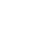 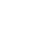 Job DescriptionJOB INFORMATIONJOB INFORMATIONJOB INFORMATIONJOB INFORMATIONJOB INFORMATIONJOB INFORMATIONJOB INFORMATIONJOB INFORMATIONJOB INFORMATIONJOB INFORMATIONJOB INFORMATIONJob TitleJob TitleJob TitleMicro Finance (MF) Finance OfficerMicro Finance (MF) Finance OfficerMicro Finance (MF) Finance OfficerLine Manager TitleLine Manager TitleMicro Finance (MF) Finance ManagerMicro Finance (MF) Finance ManagerMicro Finance (MF) Finance ManagerGrade LevelGrade LevelGrade Level131313Department/OfficeDepartment/OfficeMicro Finance ProgramMicro Finance ProgramMicro Finance ProgramWork placeWork placeHa Noi OfficeHa Noi OfficeHa Noi Office WORK CONTEXT  WORK CONTEXT  WORK CONTEXT  WORK CONTEXT  WORK CONTEXT  WORK CONTEXT  WORK CONTEXT  WORK CONTEXT  WORK CONTEXT  WORK CONTEXT  WORK CONTEXT Micro Finance Program – World Vision Vietnam (MFU) is an independently managed program that promotes transformational development through the provision of micro financial services. MFU was established since 2006.Micro Finance program’s mission is to foster improvement in the quality of life among the clients in Vietnam by assisting the economically active poor and graduating the moderate and poorest of the poor into entrepreneurial skills. This will be accomplished through a sustainable Micro Finance program that provides access to loans, insurance and savings within program areas.  All aspects of the services that MF program delivers are built to lead the development of appropriate models, capacities and systems for Micro enterprise development in Vietnam, resulting in sustainable economic development as part of WVI transformational development ministry throughout Area Program (AP) communities. MF Program is structured in two management levels: central office in Hanoi and branch office at provincial and/ or regional level. All direct transactions with clients including clients screening, loan processing and loan collection are carried out at communities’ level through a network of local staff.At present, MF Program is operation in 11 districts in 4 provinces in the north and central of Vietnam.Micro Finance Program – World Vision Vietnam (MFU) is an independently managed program that promotes transformational development through the provision of micro financial services. MFU was established since 2006.Micro Finance program’s mission is to foster improvement in the quality of life among the clients in Vietnam by assisting the economically active poor and graduating the moderate and poorest of the poor into entrepreneurial skills. This will be accomplished through a sustainable Micro Finance program that provides access to loans, insurance and savings within program areas.  All aspects of the services that MF program delivers are built to lead the development of appropriate models, capacities and systems for Micro enterprise development in Vietnam, resulting in sustainable economic development as part of WVI transformational development ministry throughout Area Program (AP) communities. MF Program is structured in two management levels: central office in Hanoi and branch office at provincial and/ or regional level. All direct transactions with clients including clients screening, loan processing and loan collection are carried out at communities’ level through a network of local staff.At present, MF Program is operation in 11 districts in 4 provinces in the north and central of Vietnam.Micro Finance Program – World Vision Vietnam (MFU) is an independently managed program that promotes transformational development through the provision of micro financial services. MFU was established since 2006.Micro Finance program’s mission is to foster improvement in the quality of life among the clients in Vietnam by assisting the economically active poor and graduating the moderate and poorest of the poor into entrepreneurial skills. This will be accomplished through a sustainable Micro Finance program that provides access to loans, insurance and savings within program areas.  All aspects of the services that MF program delivers are built to lead the development of appropriate models, capacities and systems for Micro enterprise development in Vietnam, resulting in sustainable economic development as part of WVI transformational development ministry throughout Area Program (AP) communities. MF Program is structured in two management levels: central office in Hanoi and branch office at provincial and/ or regional level. All direct transactions with clients including clients screening, loan processing and loan collection are carried out at communities’ level through a network of local staff.At present, MF Program is operation in 11 districts in 4 provinces in the north and central of Vietnam.Micro Finance Program – World Vision Vietnam (MFU) is an independently managed program that promotes transformational development through the provision of micro financial services. MFU was established since 2006.Micro Finance program’s mission is to foster improvement in the quality of life among the clients in Vietnam by assisting the economically active poor and graduating the moderate and poorest of the poor into entrepreneurial skills. This will be accomplished through a sustainable Micro Finance program that provides access to loans, insurance and savings within program areas.  All aspects of the services that MF program delivers are built to lead the development of appropriate models, capacities and systems for Micro enterprise development in Vietnam, resulting in sustainable economic development as part of WVI transformational development ministry throughout Area Program (AP) communities. MF Program is structured in two management levels: central office in Hanoi and branch office at provincial and/ or regional level. All direct transactions with clients including clients screening, loan processing and loan collection are carried out at communities’ level through a network of local staff.At present, MF Program is operation in 11 districts in 4 provinces in the north and central of Vietnam.Micro Finance Program – World Vision Vietnam (MFU) is an independently managed program that promotes transformational development through the provision of micro financial services. MFU was established since 2006.Micro Finance program’s mission is to foster improvement in the quality of life among the clients in Vietnam by assisting the economically active poor and graduating the moderate and poorest of the poor into entrepreneurial skills. This will be accomplished through a sustainable Micro Finance program that provides access to loans, insurance and savings within program areas.  All aspects of the services that MF program delivers are built to lead the development of appropriate models, capacities and systems for Micro enterprise development in Vietnam, resulting in sustainable economic development as part of WVI transformational development ministry throughout Area Program (AP) communities. MF Program is structured in two management levels: central office in Hanoi and branch office at provincial and/ or regional level. All direct transactions with clients including clients screening, loan processing and loan collection are carried out at communities’ level through a network of local staff.At present, MF Program is operation in 11 districts in 4 provinces in the north and central of Vietnam.Micro Finance Program – World Vision Vietnam (MFU) is an independently managed program that promotes transformational development through the provision of micro financial services. MFU was established since 2006.Micro Finance program’s mission is to foster improvement in the quality of life among the clients in Vietnam by assisting the economically active poor and graduating the moderate and poorest of the poor into entrepreneurial skills. This will be accomplished through a sustainable Micro Finance program that provides access to loans, insurance and savings within program areas.  All aspects of the services that MF program delivers are built to lead the development of appropriate models, capacities and systems for Micro enterprise development in Vietnam, resulting in sustainable economic development as part of WVI transformational development ministry throughout Area Program (AP) communities. MF Program is structured in two management levels: central office in Hanoi and branch office at provincial and/ or regional level. All direct transactions with clients including clients screening, loan processing and loan collection are carried out at communities’ level through a network of local staff.At present, MF Program is operation in 11 districts in 4 provinces in the north and central of Vietnam.Micro Finance Program – World Vision Vietnam (MFU) is an independently managed program that promotes transformational development through the provision of micro financial services. MFU was established since 2006.Micro Finance program’s mission is to foster improvement in the quality of life among the clients in Vietnam by assisting the economically active poor and graduating the moderate and poorest of the poor into entrepreneurial skills. This will be accomplished through a sustainable Micro Finance program that provides access to loans, insurance and savings within program areas.  All aspects of the services that MF program delivers are built to lead the development of appropriate models, capacities and systems for Micro enterprise development in Vietnam, resulting in sustainable economic development as part of WVI transformational development ministry throughout Area Program (AP) communities. MF Program is structured in two management levels: central office in Hanoi and branch office at provincial and/ or regional level. All direct transactions with clients including clients screening, loan processing and loan collection are carried out at communities’ level through a network of local staff.At present, MF Program is operation in 11 districts in 4 provinces in the north and central of Vietnam.Micro Finance Program – World Vision Vietnam (MFU) is an independently managed program that promotes transformational development through the provision of micro financial services. MFU was established since 2006.Micro Finance program’s mission is to foster improvement in the quality of life among the clients in Vietnam by assisting the economically active poor and graduating the moderate and poorest of the poor into entrepreneurial skills. This will be accomplished through a sustainable Micro Finance program that provides access to loans, insurance and savings within program areas.  All aspects of the services that MF program delivers are built to lead the development of appropriate models, capacities and systems for Micro enterprise development in Vietnam, resulting in sustainable economic development as part of WVI transformational development ministry throughout Area Program (AP) communities. MF Program is structured in two management levels: central office in Hanoi and branch office at provincial and/ or regional level. All direct transactions with clients including clients screening, loan processing and loan collection are carried out at communities’ level through a network of local staff.At present, MF Program is operation in 11 districts in 4 provinces in the north and central of Vietnam.Micro Finance Program – World Vision Vietnam (MFU) is an independently managed program that promotes transformational development through the provision of micro financial services. MFU was established since 2006.Micro Finance program’s mission is to foster improvement in the quality of life among the clients in Vietnam by assisting the economically active poor and graduating the moderate and poorest of the poor into entrepreneurial skills. This will be accomplished through a sustainable Micro Finance program that provides access to loans, insurance and savings within program areas.  All aspects of the services that MF program delivers are built to lead the development of appropriate models, capacities and systems for Micro enterprise development in Vietnam, resulting in sustainable economic development as part of WVI transformational development ministry throughout Area Program (AP) communities. MF Program is structured in two management levels: central office in Hanoi and branch office at provincial and/ or regional level. All direct transactions with clients including clients screening, loan processing and loan collection are carried out at communities’ level through a network of local staff.At present, MF Program is operation in 11 districts in 4 provinces in the north and central of Vietnam.Micro Finance Program – World Vision Vietnam (MFU) is an independently managed program that promotes transformational development through the provision of micro financial services. MFU was established since 2006.Micro Finance program’s mission is to foster improvement in the quality of life among the clients in Vietnam by assisting the economically active poor and graduating the moderate and poorest of the poor into entrepreneurial skills. This will be accomplished through a sustainable Micro Finance program that provides access to loans, insurance and savings within program areas.  All aspects of the services that MF program delivers are built to lead the development of appropriate models, capacities and systems for Micro enterprise development in Vietnam, resulting in sustainable economic development as part of WVI transformational development ministry throughout Area Program (AP) communities. MF Program is structured in two management levels: central office in Hanoi and branch office at provincial and/ or regional level. All direct transactions with clients including clients screening, loan processing and loan collection are carried out at communities’ level through a network of local staff.At present, MF Program is operation in 11 districts in 4 provinces in the north and central of Vietnam.Micro Finance Program – World Vision Vietnam (MFU) is an independently managed program that promotes transformational development through the provision of micro financial services. MFU was established since 2006.Micro Finance program’s mission is to foster improvement in the quality of life among the clients in Vietnam by assisting the economically active poor and graduating the moderate and poorest of the poor into entrepreneurial skills. This will be accomplished through a sustainable Micro Finance program that provides access to loans, insurance and savings within program areas.  All aspects of the services that MF program delivers are built to lead the development of appropriate models, capacities and systems for Micro enterprise development in Vietnam, resulting in sustainable economic development as part of WVI transformational development ministry throughout Area Program (AP) communities. MF Program is structured in two management levels: central office in Hanoi and branch office at provincial and/ or regional level. All direct transactions with clients including clients screening, loan processing and loan collection are carried out at communities’ level through a network of local staff.At present, MF Program is operation in 11 districts in 4 provinces in the north and central of Vietnam.JOB PURPOSE JOB PURPOSE JOB PURPOSE JOB PURPOSE JOB PURPOSE JOB PURPOSE JOB PURPOSE JOB PURPOSE JOB PURPOSE JOB PURPOSE JOB PURPOSE To support MF Finance Manager in maintaining high standard of financial stewardship to ensure the sustainable operation and compliance with existing regulations. To assist the Manager in the accounting and finance management functions of the Micro Finance Program.To be mainly responsible for maintaining day to day financial, accounting transactions at NO and reviewing financial reports at branches level in order to ensure compliance with organization policy, Government legislative requirements as well as VFI policies and standards.To support MF Finance Manager in maintaining high standard of financial stewardship to ensure the sustainable operation and compliance with existing regulations. To assist the Manager in the accounting and finance management functions of the Micro Finance Program.To be mainly responsible for maintaining day to day financial, accounting transactions at NO and reviewing financial reports at branches level in order to ensure compliance with organization policy, Government legislative requirements as well as VFI policies and standards.To support MF Finance Manager in maintaining high standard of financial stewardship to ensure the sustainable operation and compliance with existing regulations. To assist the Manager in the accounting and finance management functions of the Micro Finance Program.To be mainly responsible for maintaining day to day financial, accounting transactions at NO and reviewing financial reports at branches level in order to ensure compliance with organization policy, Government legislative requirements as well as VFI policies and standards.To support MF Finance Manager in maintaining high standard of financial stewardship to ensure the sustainable operation and compliance with existing regulations. To assist the Manager in the accounting and finance management functions of the Micro Finance Program.To be mainly responsible for maintaining day to day financial, accounting transactions at NO and reviewing financial reports at branches level in order to ensure compliance with organization policy, Government legislative requirements as well as VFI policies and standards.To support MF Finance Manager in maintaining high standard of financial stewardship to ensure the sustainable operation and compliance with existing regulations. To assist the Manager in the accounting and finance management functions of the Micro Finance Program.To be mainly responsible for maintaining day to day financial, accounting transactions at NO and reviewing financial reports at branches level in order to ensure compliance with organization policy, Government legislative requirements as well as VFI policies and standards.To support MF Finance Manager in maintaining high standard of financial stewardship to ensure the sustainable operation and compliance with existing regulations. To assist the Manager in the accounting and finance management functions of the Micro Finance Program.To be mainly responsible for maintaining day to day financial, accounting transactions at NO and reviewing financial reports at branches level in order to ensure compliance with organization policy, Government legislative requirements as well as VFI policies and standards.To support MF Finance Manager in maintaining high standard of financial stewardship to ensure the sustainable operation and compliance with existing regulations. To assist the Manager in the accounting and finance management functions of the Micro Finance Program.To be mainly responsible for maintaining day to day financial, accounting transactions at NO and reviewing financial reports at branches level in order to ensure compliance with organization policy, Government legislative requirements as well as VFI policies and standards.To support MF Finance Manager in maintaining high standard of financial stewardship to ensure the sustainable operation and compliance with existing regulations. To assist the Manager in the accounting and finance management functions of the Micro Finance Program.To be mainly responsible for maintaining day to day financial, accounting transactions at NO and reviewing financial reports at branches level in order to ensure compliance with organization policy, Government legislative requirements as well as VFI policies and standards.To support MF Finance Manager in maintaining high standard of financial stewardship to ensure the sustainable operation and compliance with existing regulations. To assist the Manager in the accounting and finance management functions of the Micro Finance Program.To be mainly responsible for maintaining day to day financial, accounting transactions at NO and reviewing financial reports at branches level in order to ensure compliance with organization policy, Government legislative requirements as well as VFI policies and standards.To support MF Finance Manager in maintaining high standard of financial stewardship to ensure the sustainable operation and compliance with existing regulations. To assist the Manager in the accounting and finance management functions of the Micro Finance Program.To be mainly responsible for maintaining day to day financial, accounting transactions at NO and reviewing financial reports at branches level in order to ensure compliance with organization policy, Government legislative requirements as well as VFI policies and standards.To support MF Finance Manager in maintaining high standard of financial stewardship to ensure the sustainable operation and compliance with existing regulations. To assist the Manager in the accounting and finance management functions of the Micro Finance Program.To be mainly responsible for maintaining day to day financial, accounting transactions at NO and reviewing financial reports at branches level in order to ensure compliance with organization policy, Government legislative requirements as well as VFI policies and standards.MAJOR RESPONSIBILITIESMAJOR RESPONSIBILITIESMAJOR RESPONSIBILITIESMAJOR RESPONSIBILITIESMAJOR RESPONSIBILITIESMAJOR RESPONSIBILITIESMAJOR RESPONSIBILITIESMAJOR RESPONSIBILITIESMAJOR RESPONSIBILITIESMAJOR RESPONSIBILITIESMAJOR RESPONSIBILITIES% of timeActivityActivityActivityActivityActivityActivityEnd ResultsEnd ResultsEnd ResultsEnd Results50%ACCOUNTING AND FINANCE IMPLEMENTATIONTransactions are recorded and entered into accounting system at NO level on daily basis.NO bank(s) reconciliation is monthly prepared.Financial reports, vouchers, invoice and other financial documents at branches are periodically reviewed through field trips.All payments are arranged in a timely and cost-effective manner.Assistance is provided to Finance Manager to prepare for the internal/external/GC audit and implementation accordingly.Financial record, files, reports are systematically filed for easy access and use.The account payable and account receivable systems are frequently checked to ensure complete and accurate record of all money.Staff payroll, benefit and income tax for branch staff are prepared and implemented on a monthly basis.Timely submission of branches’ financial report and bank reconciliation (hard copies) to Hanoi is ensured. Fixed Asset, Inventory and other related books are updated as required.ACCOUNTING AND FINANCE IMPLEMENTATIONTransactions are recorded and entered into accounting system at NO level on daily basis.NO bank(s) reconciliation is monthly prepared.Financial reports, vouchers, invoice and other financial documents at branches are periodically reviewed through field trips.All payments are arranged in a timely and cost-effective manner.Assistance is provided to Finance Manager to prepare for the internal/external/GC audit and implementation accordingly.Financial record, files, reports are systematically filed for easy access and use.The account payable and account receivable systems are frequently checked to ensure complete and accurate record of all money.Staff payroll, benefit and income tax for branch staff are prepared and implemented on a monthly basis.Timely submission of branches’ financial report and bank reconciliation (hard copies) to Hanoi is ensured. Fixed Asset, Inventory and other related books are updated as required.ACCOUNTING AND FINANCE IMPLEMENTATIONTransactions are recorded and entered into accounting system at NO level on daily basis.NO bank(s) reconciliation is monthly prepared.Financial reports, vouchers, invoice and other financial documents at branches are periodically reviewed through field trips.All payments are arranged in a timely and cost-effective manner.Assistance is provided to Finance Manager to prepare for the internal/external/GC audit and implementation accordingly.Financial record, files, reports are systematically filed for easy access and use.The account payable and account receivable systems are frequently checked to ensure complete and accurate record of all money.Staff payroll, benefit and income tax for branch staff are prepared and implemented on a monthly basis.Timely submission of branches’ financial report and bank reconciliation (hard copies) to Hanoi is ensured. Fixed Asset, Inventory and other related books are updated as required.ACCOUNTING AND FINANCE IMPLEMENTATIONTransactions are recorded and entered into accounting system at NO level on daily basis.NO bank(s) reconciliation is monthly prepared.Financial reports, vouchers, invoice and other financial documents at branches are periodically reviewed through field trips.All payments are arranged in a timely and cost-effective manner.Assistance is provided to Finance Manager to prepare for the internal/external/GC audit and implementation accordingly.Financial record, files, reports are systematically filed for easy access and use.The account payable and account receivable systems are frequently checked to ensure complete and accurate record of all money.Staff payroll, benefit and income tax for branch staff are prepared and implemented on a monthly basis.Timely submission of branches’ financial report and bank reconciliation (hard copies) to Hanoi is ensured. Fixed Asset, Inventory and other related books are updated as required.ACCOUNTING AND FINANCE IMPLEMENTATIONTransactions are recorded and entered into accounting system at NO level on daily basis.NO bank(s) reconciliation is monthly prepared.Financial reports, vouchers, invoice and other financial documents at branches are periodically reviewed through field trips.All payments are arranged in a timely and cost-effective manner.Assistance is provided to Finance Manager to prepare for the internal/external/GC audit and implementation accordingly.Financial record, files, reports are systematically filed for easy access and use.The account payable and account receivable systems are frequently checked to ensure complete and accurate record of all money.Staff payroll, benefit and income tax for branch staff are prepared and implemented on a monthly basis.Timely submission of branches’ financial report and bank reconciliation (hard copies) to Hanoi is ensured. Fixed Asset, Inventory and other related books are updated as required.ACCOUNTING AND FINANCE IMPLEMENTATIONTransactions are recorded and entered into accounting system at NO level on daily basis.NO bank(s) reconciliation is monthly prepared.Financial reports, vouchers, invoice and other financial documents at branches are periodically reviewed through field trips.All payments are arranged in a timely and cost-effective manner.Assistance is provided to Finance Manager to prepare for the internal/external/GC audit and implementation accordingly.Financial record, files, reports are systematically filed for easy access and use.The account payable and account receivable systems are frequently checked to ensure complete and accurate record of all money.Staff payroll, benefit and income tax for branch staff are prepared and implemented on a monthly basis.Timely submission of branches’ financial report and bank reconciliation (hard copies) to Hanoi is ensured. Fixed Asset, Inventory and other related books are updated as required.Financial transactions are ensured to comply with VFI policies and standards, local regulators requirement as well as MF Program’s finance manual.Good preparation and implementation in AuditHead office transactions/ payroll/ bank reconciliation are well prepared and managed, Financial transactions are ensured to comply with VFI policies and standards, local regulators requirement as well as MF Program’s finance manual.Good preparation and implementation in AuditHead office transactions/ payroll/ bank reconciliation are well prepared and managed, Financial transactions are ensured to comply with VFI policies and standards, local regulators requirement as well as MF Program’s finance manual.Good preparation and implementation in AuditHead office transactions/ payroll/ bank reconciliation are well prepared and managed, Financial transactions are ensured to comply with VFI policies and standards, local regulators requirement as well as MF Program’s finance manual.Good preparation and implementation in AuditHead office transactions/ payroll/ bank reconciliation are well prepared and managed, 15%PLANNING AND SYSTEM/MANUAL DEVELOPMENTAssistance is provided to Finance Manager to prepare and revise annual budget forecast, Plan of Action for both branches and national office as required.  Assist Finance Manager to develop, improve and maintain standard financial systems in order to ensure appropriate levels of security and controls over the organization's resources. Assist Finance Manager in developing/revising Finance Manual, Finance Guidelines and Internal Control SystemTechnical oversight is provided to the Branch accountants in formulating the branch accounting system.PLANNING AND SYSTEM/MANUAL DEVELOPMENTAssistance is provided to Finance Manager to prepare and revise annual budget forecast, Plan of Action for both branches and national office as required.  Assist Finance Manager to develop, improve and maintain standard financial systems in order to ensure appropriate levels of security and controls over the organization's resources. Assist Finance Manager in developing/revising Finance Manual, Finance Guidelines and Internal Control SystemTechnical oversight is provided to the Branch accountants in formulating the branch accounting system.PLANNING AND SYSTEM/MANUAL DEVELOPMENTAssistance is provided to Finance Manager to prepare and revise annual budget forecast, Plan of Action for both branches and national office as required.  Assist Finance Manager to develop, improve and maintain standard financial systems in order to ensure appropriate levels of security and controls over the organization's resources. Assist Finance Manager in developing/revising Finance Manual, Finance Guidelines and Internal Control SystemTechnical oversight is provided to the Branch accountants in formulating the branch accounting system.PLANNING AND SYSTEM/MANUAL DEVELOPMENTAssistance is provided to Finance Manager to prepare and revise annual budget forecast, Plan of Action for both branches and national office as required.  Assist Finance Manager to develop, improve and maintain standard financial systems in order to ensure appropriate levels of security and controls over the organization's resources. Assist Finance Manager in developing/revising Finance Manual, Finance Guidelines and Internal Control SystemTechnical oversight is provided to the Branch accountants in formulating the branch accounting system.PLANNING AND SYSTEM/MANUAL DEVELOPMENTAssistance is provided to Finance Manager to prepare and revise annual budget forecast, Plan of Action for both branches and national office as required.  Assist Finance Manager to develop, improve and maintain standard financial systems in order to ensure appropriate levels of security and controls over the organization's resources. Assist Finance Manager in developing/revising Finance Manual, Finance Guidelines and Internal Control SystemTechnical oversight is provided to the Branch accountants in formulating the branch accounting system.PLANNING AND SYSTEM/MANUAL DEVELOPMENTAssistance is provided to Finance Manager to prepare and revise annual budget forecast, Plan of Action for both branches and national office as required.  Assist Finance Manager to develop, improve and maintain standard financial systems in order to ensure appropriate levels of security and controls over the organization's resources. Assist Finance Manager in developing/revising Finance Manual, Finance Guidelines and Internal Control SystemTechnical oversight is provided to the Branch accountants in formulating the branch accounting system.Financial budget/ projection is well prepared for Head office level and consolidated for MFU as a whole to ensure all MFU activities are within the budget and with cost effective mannerFinance Manual including Chart of Account is timely revised/updated to meet with the changes on financial recording.Financial budget/ projection is well prepared for Head office level and consolidated for MFU as a whole to ensure all MFU activities are within the budget and with cost effective mannerFinance Manual including Chart of Account is timely revised/updated to meet with the changes on financial recording.Financial budget/ projection is well prepared for Head office level and consolidated for MFU as a whole to ensure all MFU activities are within the budget and with cost effective mannerFinance Manual including Chart of Account is timely revised/updated to meet with the changes on financial recording.Financial budget/ projection is well prepared for Head office level and consolidated for MFU as a whole to ensure all MFU activities are within the budget and with cost effective mannerFinance Manual including Chart of Account is timely revised/updated to meet with the changes on financial recording.15%MONITOR AND FOLLOW UPThe implementation of branch accounting system by Branch accountants is closely monitored; coaching and guidance are provided to them in a timely manner.SUN System software is well managed; accounting and finance relevant e-copies and files are backed up and secured on a monthly basis.MONITOR AND FOLLOW UPThe implementation of branch accounting system by Branch accountants is closely monitored; coaching and guidance are provided to them in a timely manner.SUN System software is well managed; accounting and finance relevant e-copies and files are backed up and secured on a monthly basis.MONITOR AND FOLLOW UPThe implementation of branch accounting system by Branch accountants is closely monitored; coaching and guidance are provided to them in a timely manner.SUN System software is well managed; accounting and finance relevant e-copies and files are backed up and secured on a monthly basis.MONITOR AND FOLLOW UPThe implementation of branch accounting system by Branch accountants is closely monitored; coaching and guidance are provided to them in a timely manner.SUN System software is well managed; accounting and finance relevant e-copies and files are backed up and secured on a monthly basis.MONITOR AND FOLLOW UPThe implementation of branch accounting system by Branch accountants is closely monitored; coaching and guidance are provided to them in a timely manner.SUN System software is well managed; accounting and finance relevant e-copies and files are backed up and secured on a monthly basis.MONITOR AND FOLLOW UPThe implementation of branch accounting system by Branch accountants is closely monitored; coaching and guidance are provided to them in a timely manner.SUN System software is well managed; accounting and finance relevant e-copies and files are backed up and secured on a monthly basis.Good coordination with Branch Accountants/ Zonal Finance Officer SUN System software is well managedGood coordination with Branch Accountants/ Zonal Finance Officer SUN System software is well managedGood coordination with Branch Accountants/ Zonal Finance Officer SUN System software is well managedGood coordination with Branch Accountants/ Zonal Finance Officer SUN System software is well managed10%REPORTING Financial reports of NO and branches are consolidated in SUN System and MED report is prepared on monthly basis.Board report (quarterly) and State Bank Vietnam Report (2 times/year) are well preparedREPORTING Financial reports of NO and branches are consolidated in SUN System and MED report is prepared on monthly basis.Board report (quarterly) and State Bank Vietnam Report (2 times/year) are well preparedREPORTING Financial reports of NO and branches are consolidated in SUN System and MED report is prepared on monthly basis.Board report (quarterly) and State Bank Vietnam Report (2 times/year) are well preparedREPORTING Financial reports of NO and branches are consolidated in SUN System and MED report is prepared on monthly basis.Board report (quarterly) and State Bank Vietnam Report (2 times/year) are well preparedREPORTING Financial reports of NO and branches are consolidated in SUN System and MED report is prepared on monthly basis.Board report (quarterly) and State Bank Vietnam Report (2 times/year) are well preparedREPORTING Financial reports of NO and branches are consolidated in SUN System and MED report is prepared on monthly basis.Board report (quarterly) and State Bank Vietnam Report (2 times/year) are well preparedAll financial reports are prepared accurately and timely.All financial reports are prepared accurately and timely.All financial reports are prepared accurately and timely.All financial reports are prepared accurately and timely.10%CAPACITY BUILDING AND OTHERSNecessary training and other support are identified and provided to Zonal Finance Officer(s)/ Branch accountants.Take responsibility for personal security, accurately identify and assess the dangers and respond in the most appropriate way; take all good faith efforts to keep other WVV staff and property secure with guidance and instruction as being trained by WVV.CAPACITY BUILDING AND OTHERSNecessary training and other support are identified and provided to Zonal Finance Officer(s)/ Branch accountants.Take responsibility for personal security, accurately identify and assess the dangers and respond in the most appropriate way; take all good faith efforts to keep other WVV staff and property secure with guidance and instruction as being trained by WVV.CAPACITY BUILDING AND OTHERSNecessary training and other support are identified and provided to Zonal Finance Officer(s)/ Branch accountants.Take responsibility for personal security, accurately identify and assess the dangers and respond in the most appropriate way; take all good faith efforts to keep other WVV staff and property secure with guidance and instruction as being trained by WVV.CAPACITY BUILDING AND OTHERSNecessary training and other support are identified and provided to Zonal Finance Officer(s)/ Branch accountants.Take responsibility for personal security, accurately identify and assess the dangers and respond in the most appropriate way; take all good faith efforts to keep other WVV staff and property secure with guidance and instruction as being trained by WVV.CAPACITY BUILDING AND OTHERSNecessary training and other support are identified and provided to Zonal Finance Officer(s)/ Branch accountants.Take responsibility for personal security, accurately identify and assess the dangers and respond in the most appropriate way; take all good faith efforts to keep other WVV staff and property secure with guidance and instruction as being trained by WVV.CAPACITY BUILDING AND OTHERSNecessary training and other support are identified and provided to Zonal Finance Officer(s)/ Branch accountants.Take responsibility for personal security, accurately identify and assess the dangers and respond in the most appropriate way; take all good faith efforts to keep other WVV staff and property secure with guidance and instruction as being trained by WVV.The performance of the Branch accountants is supervised, monitored and evaluated; inputs are provided to the annual performance appraisal exercise.The performance of the Branch accountants is supervised, monitored and evaluated; inputs are provided to the annual performance appraisal exercise.The performance of the Branch accountants is supervised, monitored and evaluated; inputs are provided to the annual performance appraisal exercise.The performance of the Branch accountants is supervised, monitored and evaluated; inputs are provided to the annual performance appraisal exercise.KNOWLEDGE/QUALIFICATIONS FOR THE ROLEKNOWLEDGE/QUALIFICATIONS FOR THE ROLEKNOWLEDGE/QUALIFICATIONS FOR THE ROLEKNOWLEDGE/QUALIFICATIONS FOR THE ROLEKNOWLEDGE/QUALIFICATIONS FOR THE ROLEKNOWLEDGE/QUALIFICATIONS FOR THE ROLEKNOWLEDGE/QUALIFICATIONS FOR THE ROLEKNOWLEDGE/QUALIFICATIONS FOR THE ROLEKNOWLEDGE/QUALIFICATIONS FOR THE ROLEKNOWLEDGE/QUALIFICATIONS FOR THE ROLEKNOWLEDGE/QUALIFICATIONS FOR THE ROLERequired Professional ExperienceRequired Professional ExperienceExperience in working with INGOs and or good understanding of community development, especially microfinance environmentExperience in treasury activities, establishment and monitoring of budgets, and an understanding of data processing concepts and systemsExperience in working with INGOs and or good understanding of community development, especially microfinance environmentExperience in treasury activities, establishment and monitoring of budgets, and an understanding of data processing concepts and systemsExperience in working with INGOs and or good understanding of community development, especially microfinance environmentExperience in treasury activities, establishment and monitoring of budgets, and an understanding of data processing concepts and systemsExperience in working with INGOs and or good understanding of community development, especially microfinance environmentExperience in treasury activities, establishment and monitoring of budgets, and an understanding of data processing concepts and systemsExperience in working with INGOs and or good understanding of community development, especially microfinance environmentExperience in treasury activities, establishment and monitoring of budgets, and an understanding of data processing concepts and systemsExperience in working with INGOs and or good understanding of community development, especially microfinance environmentExperience in treasury activities, establishment and monitoring of budgets, and an understanding of data processing concepts and systemsExperience in working with INGOs and or good understanding of community development, especially microfinance environmentExperience in treasury activities, establishment and monitoring of budgets, and an understanding of data processing concepts and systemsExperience in working with INGOs and or good understanding of community development, especially microfinance environmentExperience in treasury activities, establishment and monitoring of budgets, and an understanding of data processing concepts and systemsExperience in working with INGOs and or good understanding of community development, especially microfinance environmentExperience in treasury activities, establishment and monitoring of budgets, and an understanding of data processing concepts and systemsRequired Education,training, license,registration, andcertificationRequired Education,training, license,registration, andcertificationA Bachelor Degree in Accounting or FinanceA Bachelor Degree in Accounting or FinanceA Bachelor Degree in Accounting or FinanceA Bachelor Degree in Accounting or FinanceA Bachelor Degree in Accounting or FinanceA Bachelor Degree in Accounting or FinanceA Bachelor Degree in Accounting or FinanceA Bachelor Degree in Accounting or FinanceA Bachelor Degree in Accounting or FinancePreferred Knowledgeand QualificationsPreferred Knowledgeand QualificationsProven knowledge of Generally Accepted Accounting Principles and a practical knowledge of financial systems and internal controls Knowledge of accounting theory and financial statements and government tax requirementsGood oral and written communication skills, team building skills, and ability to work in a cross-cultural environment with a multi-national staff;  Good English skills (both spoken and written); Good computer skills (Words, Excel, Access)Knowledge of Sun Systems Willingness to support articulate and demonstrate World Vision’s core values in meaningful ways to children and communities.Proven knowledge of Generally Accepted Accounting Principles and a practical knowledge of financial systems and internal controls Knowledge of accounting theory and financial statements and government tax requirementsGood oral and written communication skills, team building skills, and ability to work in a cross-cultural environment with a multi-national staff;  Good English skills (both spoken and written); Good computer skills (Words, Excel, Access)Knowledge of Sun Systems Willingness to support articulate and demonstrate World Vision’s core values in meaningful ways to children and communities.Proven knowledge of Generally Accepted Accounting Principles and a practical knowledge of financial systems and internal controls Knowledge of accounting theory and financial statements and government tax requirementsGood oral and written communication skills, team building skills, and ability to work in a cross-cultural environment with a multi-national staff;  Good English skills (both spoken and written); Good computer skills (Words, Excel, Access)Knowledge of Sun Systems Willingness to support articulate and demonstrate World Vision’s core values in meaningful ways to children and communities.Proven knowledge of Generally Accepted Accounting Principles and a practical knowledge of financial systems and internal controls Knowledge of accounting theory and financial statements and government tax requirementsGood oral and written communication skills, team building skills, and ability to work in a cross-cultural environment with a multi-national staff;  Good English skills (both spoken and written); Good computer skills (Words, Excel, Access)Knowledge of Sun Systems Willingness to support articulate and demonstrate World Vision’s core values in meaningful ways to children and communities.Proven knowledge of Generally Accepted Accounting Principles and a practical knowledge of financial systems and internal controls Knowledge of accounting theory and financial statements and government tax requirementsGood oral and written communication skills, team building skills, and ability to work in a cross-cultural environment with a multi-national staff;  Good English skills (both spoken and written); Good computer skills (Words, Excel, Access)Knowledge of Sun Systems Willingness to support articulate and demonstrate World Vision’s core values in meaningful ways to children and communities.Proven knowledge of Generally Accepted Accounting Principles and a practical knowledge of financial systems and internal controls Knowledge of accounting theory and financial statements and government tax requirementsGood oral and written communication skills, team building skills, and ability to work in a cross-cultural environment with a multi-national staff;  Good English skills (both spoken and written); Good computer skills (Words, Excel, Access)Knowledge of Sun Systems Willingness to support articulate and demonstrate World Vision’s core values in meaningful ways to children and communities.Proven knowledge of Generally Accepted Accounting Principles and a practical knowledge of financial systems and internal controls Knowledge of accounting theory and financial statements and government tax requirementsGood oral and written communication skills, team building skills, and ability to work in a cross-cultural environment with a multi-national staff;  Good English skills (both spoken and written); Good computer skills (Words, Excel, Access)Knowledge of Sun Systems Willingness to support articulate and demonstrate World Vision’s core values in meaningful ways to children and communities.Proven knowledge of Generally Accepted Accounting Principles and a practical knowledge of financial systems and internal controls Knowledge of accounting theory and financial statements and government tax requirementsGood oral and written communication skills, team building skills, and ability to work in a cross-cultural environment with a multi-national staff;  Good English skills (both spoken and written); Good computer skills (Words, Excel, Access)Knowledge of Sun Systems Willingness to support articulate and demonstrate World Vision’s core values in meaningful ways to children and communities.Proven knowledge of Generally Accepted Accounting Principles and a practical knowledge of financial systems and internal controls Knowledge of accounting theory and financial statements and government tax requirementsGood oral and written communication skills, team building skills, and ability to work in a cross-cultural environment with a multi-national staff;  Good English skills (both spoken and written); Good computer skills (Words, Excel, Access)Knowledge of Sun Systems Willingness to support articulate and demonstrate World Vision’s core values in meaningful ways to children and communities.Travel and/orWork EnvironmentRequirementTravel and/orWork EnvironmentRequirementRequires continual mental concentration and attention to details.Highly requirement on integrity and accountabilityStrict deadlines must always be met and deadline induced mental stress is frequent.Requires continual mental concentration and attention to details.Highly requirement on integrity and accountabilityStrict deadlines must always be met and deadline induced mental stress is frequent.PhysicalRequirementsSatisfactory pre-employment medical report verified by medical doctors from licensed hospitalsSatisfactory pre-employment medical report verified by medical doctors from licensed hospitalsSatisfactory pre-employment medical report verified by medical doctors from licensed hospitalsSatisfactory pre-employment medical report verified by medical doctors from licensed hospitalsLanguageRequirementsVietnamese: FluentEnglish: FluentKEY WORKING RELATIONSHIPSKEY WORKING RELATIONSHIPSKEY WORKING RELATIONSHIPSContact (within WV or outside WV)Reason for contactFrequency of contactMF Finance ManagerTo get overall guidance, supportDaily/WeeklyZonal Finance Officer(s)/ Branch accountantsCoordination, supervision, finance and accounting supportDaily/WeeklyHanoi Finance Department Funding, Receivables and PayablesUpon requestGovernment Partners (Hanoi Social Insurance, SCEDFA)Government insurances for branch staffMonthlyBanksBank transactionsWeeklyPnCUpdate on Compensation and Benefits MonthlyDECISION MAKINGDECISION MAKINGDECISION MAKINGAs per the level of authorities of WV Vietnam and within MFU’s Policies and GuidelinesAs per the level of authorities of WV Vietnam and within MFU’s Policies and GuidelinesAs per the level of authorities of WV Vietnam and within MFU’s Policies and GuidelinesCORE COMPETENCIES – For all positions, select the top 3 prioritized competencies from below. Click here for a quick overview of our Core Competencies.CORE COMPETENCIES – For all positions, select the top 3 prioritized competencies from below. Click here for a quick overview of our Core Competencies.CORE COMPETENCIES – For all positions, select the top 3 prioritized competencies from below. Click here for a quick overview of our Core Competencies.CORE COMPETENCIES – For all positions, select the top 3 prioritized competencies from below. Click here for a quick overview of our Core Competencies. Be Safe and Resilient Deliver Results Build Relationships Be Accountable Learn and Develop Improve and Innovate Partner and Collaborate Embrace ChangeFor Management positions only, select the top 2 prioritized competencies from below.For Management positions only, select the top 2 prioritized competencies from below.For Management positions only, select the top 2 prioritized competencies from below.For Management positions only, select the top 2 prioritized competencies from below. Model Self-Management Engage, Influence, Leadand Grow Others Run an Effectiveand Agile Organisation Develop the Organisationfor the FutureAPPROVALS APPROVALS Line Manager: Approval Date: Matrix Manager: Approval Date: Department Heads: Approval Date: P&C Director:  Approval Date: 